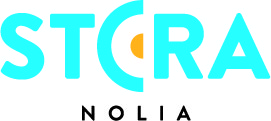 Utsläppsfria bilar, självkörande traktorer och hisnande freestyleshower på skoter under årets Stora Nolia i UmeåStora Nolia visar i år upp både spets och bredd när det gäller teknik och motor. Bland annat kommer utsläppsfria bilar att visas upp, bland annat ett av världens hetaste bilmärken. Det finns, som vanligt även båtar, fyrhjulingar och snöskotrar samt självstyrande traktorer. Det blir också hisnande freestyleshower på skoter.Det blir flera exempel på utsläppsfri teknik som visas upp under Stora Nolia. Vätgas Norr är en ideell förening som satsar stort under årets mässa. De ger information hur framtidens noll-emissionssamhälle kan utvecklas med teknik som finns tillgänglig i dag. De pekar bland annat på att vätgas kan produceras småskaligt.– Vätgas kan produceras på olika sätt. Via elektrolysör med el från vind, sol eller vattenkraft till exempel. Eller via organiskt avfall från biogas till vätgas, säger Tord Lindgren på Vätgas Norr.Nu planeras att bygga omfattande nätverk av tankstationer runt om i landet, även i norra Sverige. – Välkommen att se och boka provkörning av vätgasbil. Vätgas kan också användas för energilagring för att jämna ut belastning i elnät vid produktion av el från sol och vind, säger Tord Lindgren.Han berättar att projektledare Åse Bye från Vätgas Sverige kommer att finnas på plats 9 - 10 augusti på mässan har vi för att ge ytterligare fördjupad information om vätgas och dess betydelse. Elbilstillverkaren Tesla, som på många sätt omdefinierat vad en bil är kapabel till och satt sig i förarsätet när det gäller utsläppsfri teknik, har storsatsat på Supercharger-stationer efter Norrlandskusten med laddstationer i Örnsköldsvik, Umeå och Skellefteå kommer till Stora Nolia.– Vi ser fram emot att möta nya kunder i Norrland och berätta mer om hur lätt det är att bli en del av den elektriska revolutionen, säger Maria Lantz, Communications Manager på Tesla.Tesla ser stora fördelar med deltagandet på Stora Nolia, bland annat möjligheterna att träffa många besökare.– Vi kommer att visa upp nya Tesla Model X, en sjusitsig fyrhjulsdriven familje-SUV med hög dragkapacitet och Tesla Model S och berätta mer om den elektriska revolutionen. Model S är den snabbaste supersportbilen med en acceleration från stillastående till 100 km/h på hypersnabba 2,7 sekunder, en tid som ingen annan masstillverkad bilmodell kan slå idag. Prestandarekordet är extra imponerande eftersom Model S en fyrsitsig tjänste- och familjebil med ovanligt rymligt bagageutrymme och perfekt för bekväma stads- och landsvägsutflykter. När det gäller heta bilmärken kommer även ett andra märken att finnas på plats som Lexus och Porsche.Porsche kommer till mässan och de har haft stor framgång med sin närvaro på Stora Nolia. När mässan hölls i Piteå förra året hade de krossat tidigare försäljningsrekord.– Detta trots att målet inte i första hand är att sälja bilar, utan att visa upp bilarna och skapa intresse, sa Christoffer Israelsson, på Porsche Center Norr i samband med mässavslutningen i Piteå.Men självklart blir det mer teknik i form av allt från robotar, båtar, fyrhjulingar och inte minst skotrar.BRP bjuder i vanlig ordning in till en imponerande monter fullspäckad med motorgodis för alla smaker. Det blir glödheta nyheter från Lynx och Ski-Doo snöskotrar med banbrytande motorer och chassin toppat med innovativa lösningar och tillbehör för alla typer av skoteråkare. – För den terränggående visas Can-Am fyrhjulingar utvecklade för allt från hårt arbete till fritid och för den som helst njuter av fartvind längs vägen finns chansen spana in Can-Am Spyder. För underbara dagar på vattnet presenteras det ultimata sommarnöjet i form av Sea-Doo vattenskotrar. Som om detta inte vore nog ramas montern in med Sveriges kanske största och mäktigaste event-trailer som i sig är värt ett besök i BRPs monter, säger Daniel Andersson, marknadskoordinator på BRP SwedenHan lyfter även fram chansen att träffa motorprofiler och se skotershower.– Under mässans första helg finns chansen att träffa powersport-profiler, representanter från Västerbottens fjällvärld och uppleva hisnande freestyleshower på snöskoter med Tobias Hellström och Rasmus Johansson, säger Daniel Andersson på BRP.På mässan finns även en nyhet för de flesta, självstyrande traktorer. Trots att tekniken funnits i tio år är det först nu som den börjat slå igenom.– De senaste tre åren har det blivit riktigt stort, säger Adam Georgsson, säljare på Norrmaskiner.De kommer att visa upp John Deeres produkter som både finns färdigmonterade eller förberedda i maskinerna.– VI visar upp AMS driftsystem med gps, men också de mindre John Deere-traktorerna för skogsbruk. PÅ mässan finns maskiner för skogsbrukare och för jordbruksmark i mindre skala, säger Adam Georgsson.Han pekar på många fördelar med AMS-driftsystem.– En av delarna är autostyrning och där kan man tjäna in pengar direkt, framför allt när man sår eller sprider genom att den automatiska styrningen gör att du inte överlappar inte lika mycket. När du slår, blir det slaget överallt och du utnyttjar hela arbetsbredden. Systemet gör det också möjligt att återuppta arbetet precis där du lämnat det men också ge uppföljning i form av statistik, tekniska data och möjlighet att se över inställningar i maskinen, även om du själv inte sitter i den, säger Adam Georgsson.För mer information, kontakta:Jaana Tengman+46 (0)70 264 83 45
jaana.tengman@nolia.seFakta Stora Nolia:  
Stora Nolia är en nio dagar lång folkfest och Sveriges största besöksmässa med cirka 
100 000 besökare och 800 utställare varje år. Under mässan omsätter besökarna cirka 400 miljoner kronor, vilket motsvarar 44 miljoner om dagen. I år hålls mässan i Umeå och öppnar 5 augusti. Vartannat år hålls mässan i Piteå.Tidpunkt: 5–13 augusti 2017Plats: Umeå	Webb: www.storanolia.se